Наименование муниципальногообразования _____________________________________________________Наименование образовательной организации________________________________________________________Фамилия___________________________ Имя___________________Класс___Дата проведения _____- ______-_______Инструкция по выполнению работыНа  выполнение  работы  по  математике  даётся  45 минут.  Работа включает в себя 14 заданий.  Ответы на задания запиши в работе. Если ты хочешь изменить ответ, то зачеркни его и запиши рядом новый.  При  выполнении  работы  не  разрешается  пользоваться  учебником, рабочими  тетрадями,  справочными материалами. При необходимости можно пользоваться черновиком. Записи в черновике проверяться и оцениваться не будут. Советуем  выполнять  задания  в  том  порядке,  в  котором  они  даны.  Для экономии  времени  пропускай  задание,  которое  не  удаётся  выполнить  сразу, и переходи к следующему. Постарайся выполнить как можно больше заданий. Желаем успеха!
1.	Рассмотри изображения фигур. Отметь  прямую 2.	Рассмотри рисунок. Выбери верное высказывание. Отметь 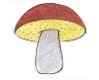 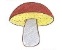 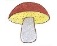 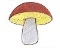 	  Больших грибов меньше, чем маленьких.    Больших грибов больше, чем маленьких.	 Больших и маленьких грибов одинаково.	3.	Выполни действие. Отметь ответ .10 – 4 4.	Выполни действия. Запиши ответы.8 – 6 = _____	 3 + 5 = _____5.	Жене нужно записать цепочку чисел от 6 до 18, в которой каждое следующее число на 2 больше предыдущего. Несколько чисел она уже записала. Продолжи эту цепочку:6.	Прочитай задачу. Белка принесла в дупло 6 орешков, а шишек на 2 штуки меньше, чем орешков. Сколько шишек белка принесла в дупло?Выбери верную запись решения задачи. Отметь ответ .7.	Найди фигуру, которая расположена справа от квадрата.                    Отметь ответ .8.	Прочитай задачу. За завтраком съели 6 бананов и 5 груш. Сколько всего фруктов съели за завтраком? Запиши решение.9.	На каком рисунке блюдец на 3 меньше, чем чашек? Отметь ответ .10.	 Сравни числа, поставь знаки: > < =                                                 4      6            13      5           11     1111.	Прочитай задачу. Миша зашёл в магазин игрушек. У него есть 20 рублей. Ему нужно купить как можно больше разных игрушек.  Сколько всего игрушек он может купить? Запиши их названия.Всего игрушек  Их названия ___________________________________________12.	Запиши к схеме  разность чисел и сумму чисел.                   –	+	13.	К празднику дети решили испечь печенье. В таблице указано, сколько печений испек каждый ребенок. а)	Кто больше испек печений с орехами? Ответ:	б)	Сколько всего  печений с изюмом?Ответ:	в)	Каких печений оказалось больше? Ответ:	14.	 Прочитай задачу. Дельфин играл с мячами. У него было 4 синих и 3 жёлтых мяча. Несколько мячей уплыло и у него осталось 2 мяча. Сколько мячей уплыло? Запиши решение.Решение:246868101214 6 - 4 = 2 (ш.) 6 + 2 = 8 (ш.) 6 - 2 = 4 (ш.)МашинаРоботКонструкторМячКубики13 р.15 р.14 р.4 р.3 р.ДетиПеченьяПеченьяДети С орехамиС изюмомОля43Маша36Катя62